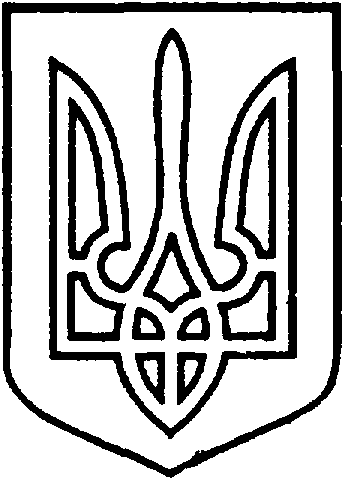 СЄВЄРОДОНЕЦЬКА МІСЬКА ВІЙСЬКОВО-ЦИВІЛЬНА АДМІНІСТРАЦІЯ  СЄВЄРОДОНЕЦЬКОГО РАЙОНУ  ЛУГАНСЬКОЇ  ОБЛАСТІРОЗПОРЯДЖЕННЯкерівника Сєвєродонецької міської  військово-цивільної адміністрації 10 серпня 2021 року                                                              № 1445     Про заохочення відзнаками Сєвєродонецької міської  військово-цивільної адміністрації  Сєвєродонецького району Луганської області за підсумками атестації 2020-2021 навчального рокуКеруючись Законом України „ Про військово-цивільні адміністрації ”,  на підставі Положення про відзнаки Сєвєродонецької міської військово-цивільної адміністрації Сєвєродонецького району Луганської області, затвердженого розпорядженням керівника Сєвєродонецької міської ВЦА від 17.03.2021 № 95, розглянувши листа начальника управління освіти Сєвєродонецької міської ВЦА Волченко Л. від 14.07.2021  № 1120,зобов’язую: Нагородити Грамотою Сєвєродонецької міської військово-цивільної адміністрації Сєвєродонецького району Луганської області ЧЕРКАШИНА Віктора Олександровича, вчителя технічної праці середньої загальноосвітньої школи І-ІІІ ступенів № 5 міста Сєвєродонецька Луганської області  „ За багаторічну сумлінну працю, високий професіоналізм, досягнуті успіхи у навчанні іі вихованні підростаючого покоління та за підсумками атестації 2020-2021 навчального року ”. Висловити Подяку Сєвєродонецької міської військово-цивільної адміністрації Сєвєродонецького району Луганської області МАРКОВИЧ Наталії Георгіївні, вчителю української мови та літератури середньої загальноосвітньої школи І-ІІІ ступенів № 8 міста Сєвєродонецька Луганської області „ За сумлінну працю, професіоналізм, досягнуті успіхи у навчанні іі вихованні підростаючого покоління та за підсумками атестації 
2020-2021 навчального року ”.3.   Розпорядження підлягає оприлюдненню.4.   Контроль за виконанням даного розпорядження покласти на заступника керівника Сєвєродонецької міської ВЦА Ірину СТЕПАНЕНКО. Керівник Сєвєродонецької міськоївійськово-цивільної адміністрації  		                Олександр СТРЮК 